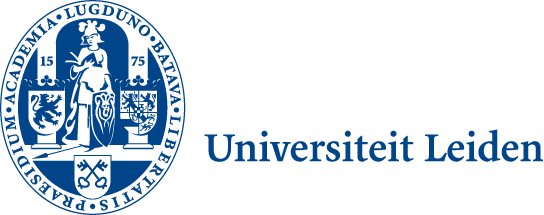 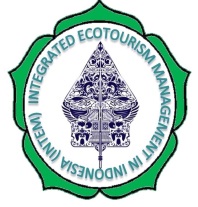 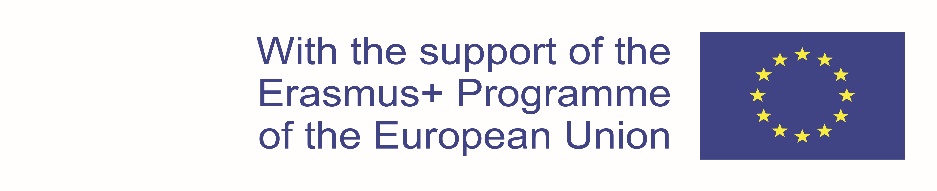 INTEGRATED ECOTOURISM MANAGEMENT IN INDONESIA (INTEM) Project No. 599020-EPP-1-2018-1-NL International Capacity Building Higher Education-CBHE-JPINTEM Project Coordination -  Leiden Ethnosystems And Development Programme (LEAD)Faculty of Science, Van Steenis Building, Einsteinweg 2,	2333 CC Leiden, The NetherlandsPrimary Project Contact Coordinator: Prof.Dr. L. Jan Slikkerveer Email: l.j.slikkerveer@gmail.comDETAILED DESCRIPTION OF THE PROJECTWP 6.1International Project Meeting of the EU project on INTEM in Chania, Crete (INTEM)INTEGRATED ECOTOURISM MANAGEMENT IN INDONESIA (INTEM) INTEM PROJECTON THE DEVELOPMENT OF THE MSC PROGRAMME ONINTEGRATED ECOTOURISM MANAGEMENT IN INDONESIAQUALITY PLANPRESENTATION OF THETEACHERS EVALUATION PROTOCOLWP6.1 OF YEAR I2019IntroductionDuring the Joint INTEM Meeting in Chania from 28.9.2022-7.10.2022, the participants discussed the design and preparation of the Teachers Evaluation Protocol which will be implemented at the end of teaching and training activities by the teachers/trainers of the Tutor Training Programme (Year II) and the Master Course Programme (Year III).The design of the teachers/trainers evaluation protocol of the INTEM Master Course is based on the determination of the objectives of the Course. These objectives are established as the INTEM Project Goals as stated in the description of the INTEM Project Proposal.The INTEM Project Proposal states the following four-phased goals of the INTEM Master Course Programme:Establishing and strengthening the Netherlands-Indonesian-Greek institutional partnership network in ecotourism management and development, including the design of a quality control and monitoring system of the project throughout its life cycle, and the set-up of a new project website for information and communication;Developing a new, interdisciplinary curriculum on Integrated Ecotourism Management (INTEM);Teaching and certifying university staff and professors in advanced knowledge and skills of the contents of the new master course, and in innovative teaching methods and techniques for effective transfer of expert knowledge and skills to future students;3.	Implementing, evaluating and disseminating the new MSc Course into the Indonesian system of higher education for future human resources development in the inclusive ecotourism sector in Indonesia.In WP6, the INTEM Project Team has developed a new curriculum on INTEM consisting of 8 course modules to be lectured by the certified teachers/trainers to the students.  During phase III the contents of the six student modules and the additional seventh training module will be transferred to the tutors through lectures, assignments and examinations ending up in certification of the tutors as future teachers of the six student modules.The completed Teachers Evaluation Protocol (INTEM) provides appropriate reporting, analysis and documentation of the Teachers Evaluation and Assessment results for reflection, feed-back and follow-up of the activities of the subsequent work packages, scheduled at the benchmarks to take place at the end of the above-mentioned Tutor Training Programme (Year II) and the Master Course Programme (Year III).During the preparation time of the Teachers Evaluation Protocol of WP 6.1, its completion has followed the appropriate protocol for the advanced evaluation of the teaching-learning process implemented in the European Space for higher education (ESHE), represented in the diagram below.The advantage of this new approach is that it not only evaluates the effects of the evaluation itself beyond external assessment, but also introduces a new model for interactive assessment of the teaching-learning process, embarks on a new conceptualization of the more dynamic, interactive teaching-learning process from both the teacher’s and the students’ point of view. The approaches are summarized in the graphic representation of the DEDEPRO Model, an acronym which represents the different phases of the teaching-learning process: DESIGN - DEVELOPMENT - PRODUCT (cf. De la Fuente 2000; De la Fuente & colls. 2003; De la Fuente & Justicia 2007; De la Fuente & Martínez 2004).In the current digital age, the situation of higher education in the educational system both in programme countries as well as in partner countries shows a need to improve teaching and learning processes. On the basis of a ‘common ground approach’. 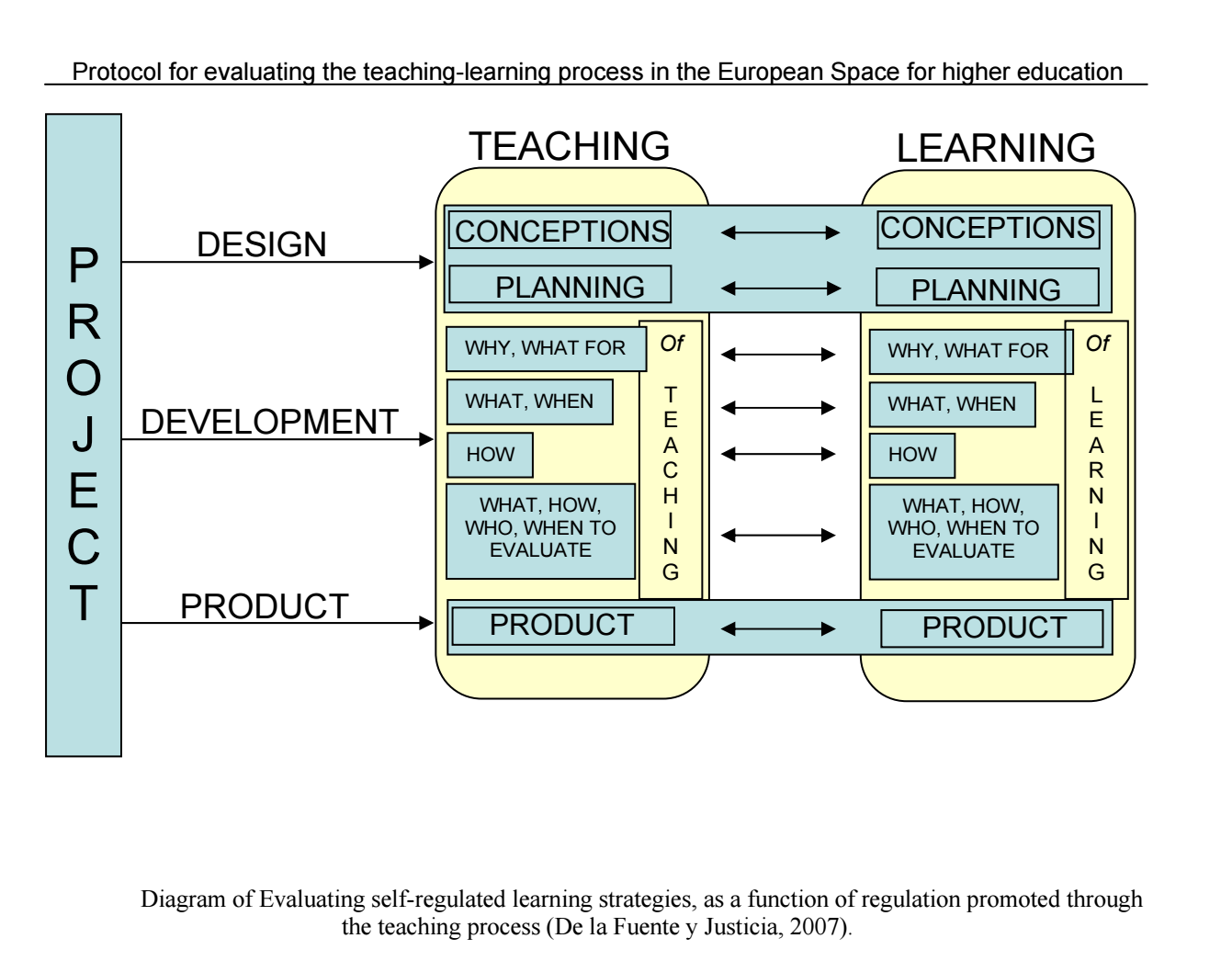 The group discussions of the preparatory phase of the INTEM project are based on the following 3 main interacting phases in the teaching-learning process, leading up to the completion of the protocol of the teachers evaluation (end product):DESIGNDEVELOPMENTPRODUCT1. DESIGNThe design of the teaching-learning process is based on an interactive approach, that is, from the teacher’s and students’ point of view. It is meant to prevent the teacher’s failure to make important informational elements explicit at different points in the teaching-learning process.2. DEVELOPMENTSimilarly, the development of the of the teaching-learning process is based on an interactive approach, that is, from the teacher’s and students’ point of view. It is meant process is based on an interactive approach, that is, from the teacher’s and students’ point of view.4. PRODUCTThe end product of the of the teaching-learning process is based on an interactive approach, that is, from the teacher’s and students’ point of view. It is meant to embark on a process, i.e. the Teacher’s Evaluation Protocol (INTEM) is based on the quantity and quality of performance and competencies regarding the acquisition of the themes, subjects and topics, etc. provided and acquired through the teaching-learning process. The result is an indirect instrument to measure the degree of how well the design and development of the teaching-learning process are implemented throughout the Master Course.5. CONCLUSION: Teacher’s Evaluation Protocol (INTEM)The Teacher’s Evaluation Protocol is developed for the teachers/trainers for the assessment of the modules of the course, and are built up on the following 5 components:1. General data to identify the teaching processThe general data will be collected in order to identify the teaching process2. Protocol for evaluating the process of preparing the Subject Teaching GuidesThis part of the protocol is designed with a view to enable teachers/trainers to implement formative self-assessment through Subject Teaching Guides.3. Protocol for evaluating characteristics of the Subject Teaching GuidesThis part of the protocol is designed to encourage the competency in teaching, reflection and improvement This protocol is designed with a view to enable teachers/trainers to implement formative self-assessment through Subject Teaching Guides.4. Protocol for evaluating development of the Teaching-Learning ProcessThis part of the protocol is designed to collect information on how well the students have acquired and developed their own knowledge of the contents of the modules5. Protocol for evaluating the end-product: Performance, Competency Acquisition and SatisfactionThis part of the protocol is designed on the basis of the experience to collect information on 3 aspects of the teaching process, i.e. a) teachers satisfaction with the teaching process.; b) teachers satisfaction with the learning process., and c) students satisfaction with the teaching process.The elaborated end product in terms of the evaluation forms includes the following:A TAECHERS/TRAINERSB STUDENTSTEACHERS EVALUATION PROTOCOL (INTEM) (cf. De la Fuente Arias 2007)A TEACHERS/TRAINERSTHE ASSESSMENT PROCEDURESTHE LEARNING MATERIAL - INSTRUCTIONAL FEATURESB STUDENTSDescription Deliverable 6.1 represents the presentation of the Teachers Evaluation Protocol.Media: Paper publication and on-line publication on the INTEM Project websiteDue dateMonth 24LanguagesGENERAL DATA TO IDENTIFY THE TEACHING PROCESS (INTEM)GENERAL DATA TO IDENTIFY THE TEACHING PROCESS (INTEM)NTEM COURSE / MODULE DATA NTEM COURSE / MODULE DATA 1.1.0. NAME OF INSTITUTION:1.2.0. NAME OF COURSE / MODULE: 1.2.1. CODE:1.3.0. REQUIRED?1.3.1. FOR WHAT DEGREE PROGRAM(S)?1.4.0. ECTS Credits: 1.4.1. ECTS Theory Credits:1.4.2. ECTS Practical Credits:1.5.0. USE OF VIRTUAL RESOURCES1.5.1. ENTIRELY ONLINE1.5.2. WEBCT SUPPORT:1.5.3.WEBSITE:1.6.0. PROCESS UNDER ASSESSMENT:1.6.1. THEORY:1.6.2. PRACTICAL:1.6.3. BOTH:TEACHERS DATATEACHERS DATA2.2.0. DEPARTMENT:2.3.0. AREA OF KNOWLEDGE:2.4.0. AGE: 2.5.1. FEMALE: 2.5.2. MALE:2.6.0. YEARS OF TEACHING EXPERIENCE:2.7.0. YEARS OF TEACHING EXPERIENCE WITH THIS COURSE / MODULE:3.        CLASS MEMBERS DATA3.        CLASS MEMBERS DATA3.3.0. NUMBER OF STUDENTS ENROLLED3.3.1. ATTENDANCE OF THEORY CLASSES 3.3.2. ATTENDANCE OF PRACTICAL CLASSES 3.3.3. ATTENDANCE OF FIELDWORK/ VOCATIONAL TRAINING4.      TEACHER/TRAINER EVALUATION (http://programevaluation.org/downloads.htm)4.14.1.Detailed LevelAggregate Level4.1.1Makes good use of examples and illustrations to help his explanationsThe learning and teaching methods  encouraged participationStresses important points.The learning and teaching methods  encouraged participationShows enthusiasm.The learning and teaching methods  encouraged participationShows that he enjoys teaching.The learning and teaching methods  encouraged participationPresents ideas in an interesting way.The learning and teaching methods  encouraged participation4.1.6Enhances student interest by giving them opportunities to participate actively in the learning.The learning and teaching methods  encouraged participation4.1.7Uses humour effectively to maintain 
student interest.The learning and teaching methods  encouraged participation4.1.8Gives clear explanations.I understood the lectures4.1.9Presents material at, or near, the correct level for me.I understood the lecturesMakes it clear how each topic fits into the 
subject as a whole. I understood the lecturesMeaningfully relates material to other Fields of study and to practical experiences.I understood the lectures4.1.12Presents challenging thought provokingideas which stimulate students to think for themselves.I understood the lectures4.1.13Explains difficult concepts clearly and under-standably. Ideas and concepts were presented clearly4.1.14Interprets abstract ideas and theories clearlyIdeas and concepts were presented clearly4.1.15Uses several concrete examples to illustrate each new concept.Ideas and concepts were presented clearly4.1.16Appears to have a thorough knowledge of the subject.Ideas and concepts were presented clearly4.1.17Seems knowledgeable in many ways.Ideas and concepts were presented clearly4.1.18Is always punctual for classes.Ideas and concepts were presented clearly4.1.19Has motivated me to do my best work.Ideas and concepts were presented clearly4.1.20Found ways to help me answer my own 
questions.Ideas and concepts were presented clearly5. FEEDBACK5. FEEDBACK5.1 Detailed Level Teacher/Trainer5.1 Detailed Level Teacher/TrainerAggregate Level5.1.1Informs us of our progress.Ideas and concepts were presented clearly5.1.2Encourages and praises good work.5.1.3Suggests ways we can improve.5.1.4Uses well designed self assessment 
questions which help me monitor my own progress.6. ORGANISATION6. ORGANISATION6.1 Detailed LevelThe teacher/tutor showes evidence of good organisation by:6.1 Detailed LevelThe teacher/tutor showes evidence of good organisation by:Aggregate Level6.1.1Having everything going to schedule.The course is well organized 6.1.2Closely following the introductory outline6.1.3Explaining the objectives for each week clearly.6.1.4Making clear the weekly work requirements and assessment requirements.6.1.5Effectively coordinating the various parts of the course (reading, tutorials, lectures etc.).6.1.6Writing examinations and assign-ments which reflected and assessed important aspects of the subject matter6.1.7Returning assignments promptly.6.1.8Scheduling assignments with sufficient frequency to provide adequate feedback on our progress.6.1.9Closely relating subject objectives with the material taught7. DIFFICULTY7. DIFFICULTY7.1 Detailed LevelThe teacher/trainer:7.1 Detailed LevelThe teacher/trainer:Aggregate Level7.1.1Has chosen an appropriate amount of required work.7.1.2Has chosen a reasonable amount of material to be covered7.1.3Sets high standards for students.7.1.4Makes the subject sufficiently difficult to be stimulating.7.1.5Wrote examination questions which were unreasonably detailed7.1.6Has chosen a reasonable amount of material to be covered.7.1.7Wrote examination questions which stressed unnecessary memorization8 PERSONAL CONTACT8 PERSONAL CONTACT8.1 Detailed LevelThe teacher/trainer through personal contact8.1 Detailed LevelThe teacher/trainer through personal contactAggregate Level8.1.1Wrote examination questions which stressed unnecessary memorizationWas responsive to student needs and problems8.1.2Is tolerant of other points of view.8.1.3Does a good job of answering questions8.1.4Is friendly.8.1.5Is flexible.8.1.6Treats students with respect.8.1.7Encourages constructive criticism.8.1.8Is willing to meet and help students privately.8.1.9Gives individual attention to students needing such8.1.10Allows students to volunteer their own opinions.8.1.11Allows and promotes class discussion8.1.12Allows students to disagree and ask questions8.1.13Praises students for good ideas or useful contributions.8.1.15Shows a good sense of humour.8.1.16Acts as a member of the group rather than an autocratic leader.8.1.17Creates a relaxed, non-threatening atmosphere.9 THE WRITTEN ASSIGNMENTS9 THE WRITTEN ASSIGNMENTS9.1 Detailed Level9.1 Detailed LevelAggregate Level9.1.1Seemed carefully chosen.9.1.2Were interesting and stimulating.9.1.3Made students think9.1.4Had clear and specific instructions.9.1.5Required a reasonable amount of time and effort.9.1.6Were relevant to and integrated with what is presented in the unit.9.1.7Were assessed fairly and reasonably.9.1.8Were returned promptly.9.1.9Were a valuable part of the course.9.1.10Were assessed in a way which reflected prior statements made about assessment of assignments.9.1.11Had realistic deadlines.9.1.12Were enjoyable to do.9.1.13Required too much reading beyond the lecture notes, reader and texts.10 THE EXAMINATIONS10 THE EXAMINATIONS10.1 Detailed Level10.1 Detailed LevelAggregate Level10.1.1Concentrated on the most important points and topics in the lectures/ tutorials, readings and texts etc.The method of assessment were reasonable10.1.2Seemed to have been carefully and conscientiously prepared10.1.3Was the right length.10.1.4Was clearly worded.1O.1.5Seemed to be a good measure of student knowledge and under-standing.10.1.6Was creative and required original thought.10.1.7Was assessed very carefully and fairly11 GRADES AND RESULTS11 GRADES AND RESULTS11.1 Detailed Level11.1 Detailed LevelAggregate Level11.1.1Was assessed very carefully and fairly11.1.2Grades were assigned fairly and impartially.11.1.3The grading system was clearly explained.11.1.4The teacher/tutor has a realistic idea of good performance11.1.5My result reflected my ability in the subject.12.  Generally12.  Generally12.1 Detailed LevelThe learning materials provided by the teacher/trainer:12.1 Detailed LevelThe learning materials provided by the teacher/trainer:Aggregate Level12.1.1My result reflected my ability in the subject.Learning materials were relevant and useful12.1.2Made a valuable contribution to my learning.12.1.3Were easy to read and understand.12.1.4Were well integrated with the text, readings etc.12.1.5Aroused and maintained my interest.12.1.6Covered all the necessary content.12/1.7Were well integrated with assign-ments.12.1.8Were structured to help my learning12.1.9Were too long, with too much reading.12.1.10Were too theoretical.12.1.11Were excellent overall.12.1.12Were well presented and producedSUGGESTIONS / PROPOSALS FOR HELPING TO IMPROVE MY OWN LEARNING PROCESS (INTEM)1. STUDENTS’ ASESSMENT FROM  THE TEACHING-LEARNING PROCESS I(NTEM)1. STUDENTS’ ASESSMENT FROM  THE TEACHING-LEARNING PROCESS I(NTEM)1. STUDENTS’ ASESSMENT FROM  THE TEACHING-LEARNING PROCESS I(NTEM)1. STUDENTS’ ASESSMENT FROM  THE TEACHING-LEARNING PROCESS I(NTEM)1. STUDENTS’ ASESSMENT FROM  THE TEACHING-LEARNING PROCESS I(NTEM)1. STUDENTS’ ASESSMENT FROM  THE TEACHING-LEARNING PROCESS I(NTEM)1. STUDENTS’ ASESSMENT FROM  THE TEACHING-LEARNING PROCESS I(NTEM)SCALE FOR ASSESSING THE TEACHING-LEARNING PROCESS OVER AN EXTENDED PERIODSCALE FOR ASSESSING THE TEACHING-LEARNING PROCESS OVER AN EXTENDED PERIODSCALE FOR ASSESSING THE TEACHING-LEARNING PROCESS OVER AN EXTENDED PERIODSCALE FOR ASSESSING THE TEACHING-LEARNING PROCESS OVER AN EXTENDED PERIODSCALE FOR ASSESSING THE TEACHING-LEARNING PROCESS OVER AN EXTENDED PERIODSCALE FOR ASSESSING THE TEACHING-LEARNING PROCESS OVER AN EXTENDED PERIODSCALE FOR ASSESSING THE TEACHING-LEARNING PROCESS OVER AN EXTENDED PERIODPlease circle the option which best reflects your idea about the teaching-learning process for this course or module, on a scale where 1= strongly disagree and 5= strongly agree.Please circle the option which best reflects your idea about the teaching-learning process for this course or module, on a scale where 1= strongly disagree and 5= strongly agree.Please circle the option which best reflects your idea about the teaching-learning process for this course or module, on a scale where 1= strongly disagree and 5= strongly agree.Please circle the option which best reflects your idea about the teaching-learning process for this course or module, on a scale where 1= strongly disagree and 5= strongly agree.Please circle the option which best reflects your idea about the teaching-learning process for this course or module, on a scale where 1= strongly disagree and 5= strongly agree.Please circle the option which best reflects your idea about the teaching-learning process for this course or module, on a scale where 1= strongly disagree and 5= strongly agree.Please circle the option which best reflects your idea about the teaching-learning process for this course or module, on a scale where 1= strongly disagree and 5= strongly agree.THE TEACHING PROCESS: AGREEMENT SCALETHE TEACHING PROCESS: AGREEMENT SCALETHE TEACHING PROCESS: AGREEMENT SCALETHE TEACHING PROCESS: AGREEMENT SCALETHE TEACHING PROCESS: AGREEMENT SCALETHE TEACHING PROCESS: AGREEMENT SCALETHE TEACHING PROCESS: AGREEMENT SCALEStrongly Disagree111111Agree222222Unsure333333Agree444444Strongly Agree5555554.1. The general approach is useful in my educational development.4.1. The general approach is useful in my educational development.123454.2. The teacher explained the rationale for what we were learning.4.2. The teacher explained the rationale for what we were learning.123454.3. Teaching objectives were clear.4.3. Teaching objectives were clear.123454.4. The teaching objectives helped me in building my own knowledge.4.4. The teaching objectives helped me in building my own knowledge.123454.5. The teaching content was appropriate.4.5. The teaching content was appropriate.123454.6. Course content which addressed facts and concepts seemed appropriate to me.4.6. Course content which addressed facts and concepts seemed appropriate to me.123454.7. Course content which taught procedures seemed appropriate to me.4.7. Course content which taught procedures seemed appropriate to me.123454.8. Course content which addressed attitudes, values and rules seemed appropriate to me.4.8. Course content which addressed attitudes, values and rules seemed appropriate to me.123454.9. The teacher encouraged my involvement in the learning process.4.9. The teacher encouraged my involvement in the learning process.123454.10. The teaching approach encouraged relevant, useful learning.4.10. The teaching approach encouraged relevant, useful learning.123454.11. Materials used in the course / module were appropriate4.11. Materials used in the course / module were appropriate123454.12. The time dedicated to each topic was appropriate.4.12. The time dedicated to each topic was appropriate.123454.13. The teacher’s behavior (interaction, attitude, etc.) was appropriate.4.13. The teacher’s behavior (interaction, attitude, etc.) was appropriate.123454.14. I think the assessment strategies used were appropriate.4.14. I think the assessment strategies used were appropriate.123454.15. In general, the teaching process was appropriate.4.15. In general, the teaching process was appropriate.123454.16. I understood the general structure of the course / module.4.16. I understood the general structure of the course / module.123454.17. The importance of what we were learning was clear to me.4.17. The importance of what we were learning was clear to me.123454.18. I had clear learning objectives.4.18. I had clear learning objectives.1234514.9. My learning objectives helped me build my own knowledge.14.9. My learning objectives helped me build my own knowledge.123454.20. I was able to sort out the content to be learned.4.20. I was able to sort out the content to be learned.123454.21. I have adequately worked through the facts and concepts to be learned in this course / modul4.21. I have adequately worked through the facts and concepts to be learned in this course / modul123454.22. I have put into practice the procedures to be learned in this course / module.4.22. I have put into practice the procedures to be learned in this course / module.123454.23. I have acquired the attitudes, values and rules to be learned in this course / module.4.23. I have acquired the attitudes, values and rules to be learned in this course / module.123454.24. I was actively involved in the learning process.4.24. I was actively involved in the learning process.123454.25. I adequately planned and regulated my own learning.4.25. I adequately planned and regulated my own learning.123454.26 The resource materials I used (reference books, etc.) were sufficient.4.26 The resource materials I used (reference books, etc.) were sufficient.123454.27. The time I dedicated to learning each topic was adequate.4.27. The time I dedicated to learning each topic was adequate.123454.28. I had regular attendance, that is, I attended most classes.4.28. I had regular attendance, that is, I attended most classes.4.29. I used appropriate self-evaluation strategies during the learning process4.29. I used appropriate self-evaluation strategies during the learning process4.30. In general, my learning process was appropriate.4.30. In general, my learning process was appropriate.SUGGESTIONS / PROPOSALS FOR HELPING TO IMPROVE MY OWN LEARNING PROCESS (INTEM)SUGGESTIONS / PROPOSALS FOR HELPING TO IMPROVE MY OWN LEARNING PROCESS (INTEM)SUGGESTIONS / PROPOSALS FOR HELPING TO IMPROVE MY OWN LEARNING PROCESS (INTEM)SUGGESTIONS / PROPOSALS FOR HELPING TO IMPROVE MY OWN LEARNING PROCESS (INTEM)SUGGESTIONS / PROPOSALS FOR HELPING TO IMPROVE MY OWN LEARNING PROCESS (INTEM)SUGGESTIONS / PROPOSALS FOR HELPING TO IMPROVE MY OWN LEARNING PROCESS (INTEM)SUGGESTIONS / PROPOSALS FOR HELPING TO IMPROVE MY OWN LEARNING PROCESS (INTEM)